PORTARIA Nº 005/2024GAB/PREFO PREFEITO CONSTITUCIONAL DO MUNICÍPIO DE ARARUNA, no uso das atribuições que lhe confere a Constituição Federal e o Art. 41, inciso V, da Lei Orgânica do Município,RESOLVE:Art. 1º - Nomear PAULO FERNANDES DE BRITO ARAÚJO, para ocupar o Cargo em Comissão de Assessor Social Nível I, Símbolo PMA-CC-4, lotado na Secretaria de Assistência Social e do Desenvolvimento Humano, da Prefeitura Municipal de Araruna, Estado da Paraíba.  Art. 2º - A presente Portaria entra em vigor a partir de sua publicação, retroagindo seus efeitos à 01 de janeiro de 2024.GABINETE DO PREFEITO, ARARUNA-PB, 09 DE JANEIRO DE 2024.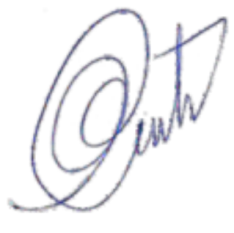 Vital da Costa AraújoPrefeito Constitucional 